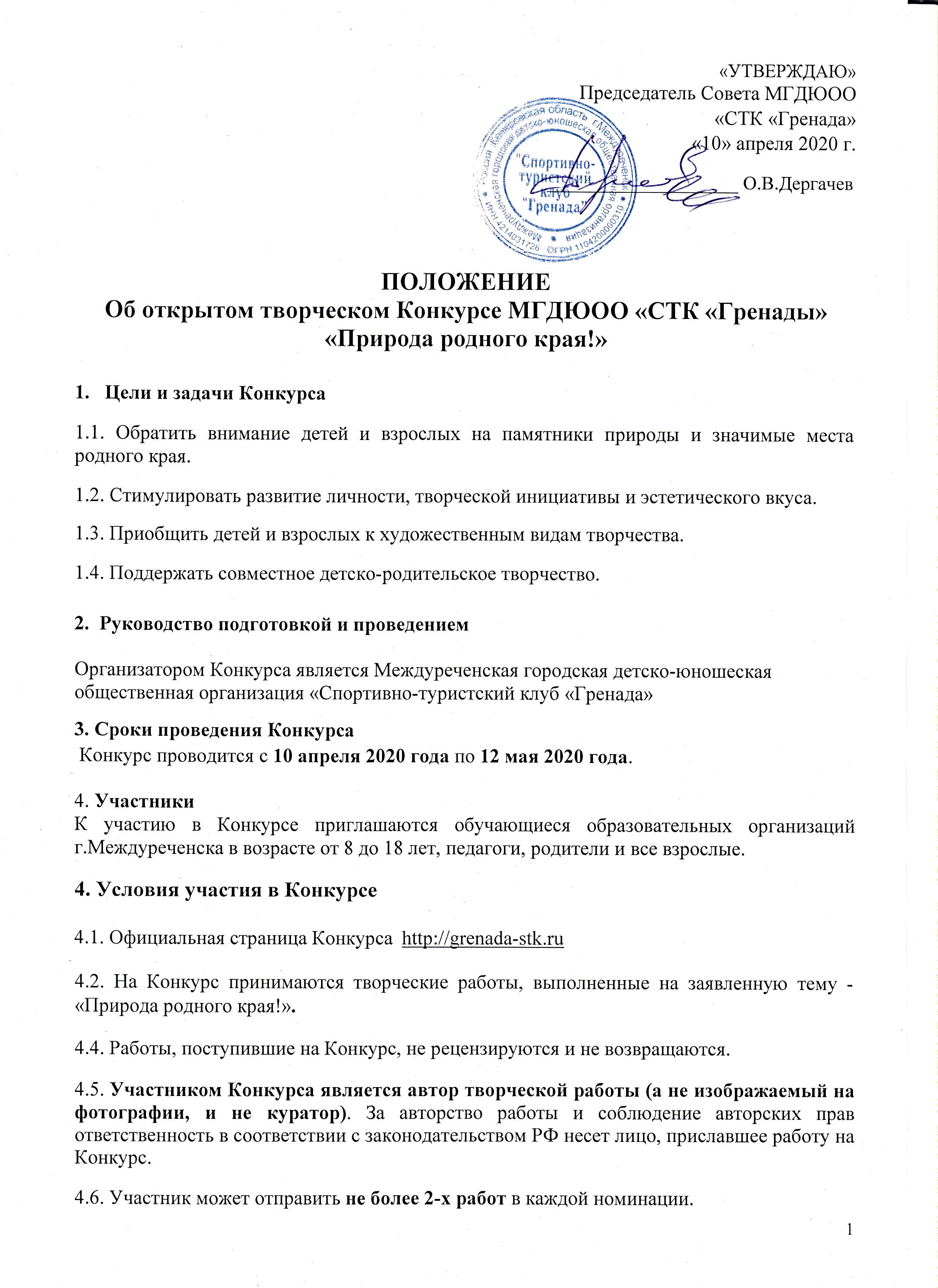 Номинации и возрастные категории Конкурса1. Результаты Конкурса подводятся по следующим номинациям:Рисунок - художественные работы, выполненные в любой технике исполнения. (только для обучающихся 1-4 классов) Фотография - постановочные, сюжетные фотоснимки (сюда не относятся фотографии поделок). Стихотворение - рассказ собственного сочинения в стихотворной форме (в текстовом виде).Эссе - индивидуальные впечатления и соображения автора (не более 2 страниц). 5.2. В каждой номинации итоги подводятся по следующим группам:классы5 – 8 классы9 – 11 классыВзрослые 5.3. При подведении итогов победители и призеры будут определены отдельно в каждой возрастной группе, в каждой номинации в соответствии с п. 5.1 и п. 5.2 настоящего Положения.6. Порядок участия в Конкурсе  Для участия в Конкурсе необходимо прислать электронную заявку (Прил.1).7. Оформление конкурсных работ7.1. Работы предоставляются в электронном виде – это фотография (или скан) рисунка, текстовый файл с эссе или стихотворением с этикеткой (Прил.2). Работы предоставляются вместе с заявкой (Прил. 1).7.2. Графические работы (рисунки, фотографии) присылаются в виде графических файлов (gif, jpg, jpeg, png).7.3. Размер файла не более 2-х мегабайт (2 МБ) 7.4. Язык выполнения работ – русский.8. Определение результатов и награждение8.1. Итоги Конкурса подводятся по четырем номинациям. Победители и призеры в каждой номинации определяются методом экспертной оценки. Оценивается:Уровень художественного мастерства выполненной работы (техника);Композиционное решение;Художественный вкус, оригинальность авторской манеры;Цветовой решение работы, выразительность, общее впечатление от работы;Культура оформления работы, соответствие работы теме Конкурса.8.2. Фотографии и результаты Конкурса размещаются на сайте http://grenada-stk.ru.E-mail grenada-stk@mail.ruСправки по т. 89235040813 Дергачев Олег Владимирович, 89132884836 Кольцова Екатерина Анатольевнаhttp://grenada-stk.ru Приложение №1Заявкана участие в творческом конкурсе «Природа родного края!»Приложение №2 Форма заполнения этикетки.  1Командирующая организация (полное название в соответствии с уставом)2Ф.И.О. автора работ (полностью) и год рождения3Ф.И.О. руководителя объединения (полностью)4Сотовый телефон / e-mail руководителя объединения5Номинация Название работы, имя файла (содержит вашу фамилию и название работы), место съемки, время съемки5 Фотографиянапример, «На Усе», Иванов На Усе.jpg, вид со смотровой площадки  / 1.04.2020 5 Фотография5 Фотография5Рисунок5Рисунок5Рисунок5Эссе5Эссе5Эссе5Стихотворение5Стихотворение5СтихотворениеНазвание __________________________Автор_____________________________Дата съемки________________________Место съемки______________________Образовательное учреждение___________________________________________Территория________________________ Руководитель объединения_______________________